Муниципальное казённое  дошкольное образовательное учреждение «Детский сад № 3 «Василёк» ст. Преградная»(МКДОУ «Детский сад № 3 «Василёк» ст. Преградная»)РАСМОТРЕНО: Общим собранием(Протокол от 26.05.2023 № 5)УТВЕРЖДАЮ:Заведующий «Детский сад № 3 «Василёк» ст. Преградная»                                                                /Т. В. Голубинская/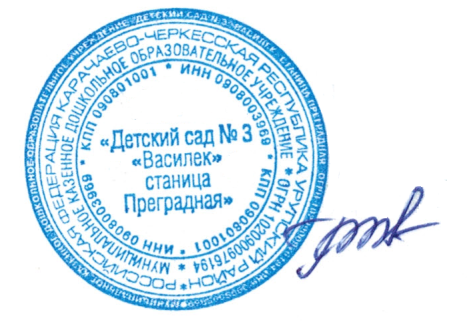 Приказ от 20.06.2023 г. № 48-ОДСОГЛАСОВАНОРодительским комитетом (Протокол от 19.05.2023 № 5)ПОЛОЖЕНИЕ    Об уполномоченном по правам ребёнка                                                                                                                                               МКДОУ  «Детском саду № 3   «Василёк» ст. Преградная»1. Общие положения1.1. Настоящее положение определяет цели, права и обязанности Уполномоченного по защите прав воспитанников Муниципального казённого дошкольного образовательного учреждения «Детского сада № 3  «Василёк» ст. Преградная»  (далее – детский сад), его компетенцию, организационные формы и условия деятельности.1.2. В своей деятельности Уполномоченный по правам ребенка в детском саду (далее – Уполномоченный) руководствуется международной Конвенцией о правах ребенка, Конституцией РФ, Федеральным законом от 24.07.1998 № 124-ФЗ «Об основных гарантиях прав ребенка в Российской Федерации», Законом КЧР Закон от 09.12.2010 г № 71-РЗ «Об Уполномоченном по правам ребенка в Карачаево-Черкесской Республике», иными нормативными правовыми актами Российской Федерации и КЧР, Уставом ДОУ, настоящим Положением.1.3. Уполномоченный содействует исполнению действующего законодательства по охране детства, соблюдению областного закона РО «Об уполномоченном по правам человека в КЧР».1.4. Уполномоченный осуществляет свою деятельность в целях усиления защиты прав и достоинства ребенка в детском саду.1.5. В процессе своей деятельности Уполномоченный взаимодействует с Уполномоченным по правам ребенка в Урупском районе, органами управления	в	сфере образования,	органами опеки и попечительства,	учреждениями социальной      защиты населения, правоохранительными     органами,	комиссией	по	делам несовершеннолетних и защите их прав, общественными организациями.1.6. Деятельность Уполномоченного не противоречит функциональным обязанностям иных органов управления детского сада, не отменяет их и не влечет пересмотра их компетенции.1.7. Уполномоченный	при	осуществлении	своих	функциональных	обязанностей независим и не подотчетен органам и должностным лицам детского сада.1.8. Деятельность Уполномоченного осуществляется на общественных началах.                       2. Назначение Уполномоченного2.1. Уполномоченным может быть избран совершеннолетний участник образовательного процесса (педагог, родитель и др.), пользующийся доверием участников образовательного процесса2.2.	Участник образовательного процесса, занимающий административную должность, не может быть избран уполномоченным.2.3. Уполномоченный избирается на 4 года и осуществляет свою деятельность с момента избрания2.4. Процедура выборов:- участники общего собрания избирают Уполномоченного большинством голосов (не менее 2/3 от общего числа участников общего собрания) открытым или прямым тайным голосованием. Форма голосования определяется руководителем детского сада по согласованию с советом детского сада;- избранным считается кандидат, набравший большее количество голосов; - итоги оформляются протоколом;- информация об итогах выборов размещается на сайте детского сада, информационном стенде образовательного учреждения, доводится до сведения участников образовательного процесса на родительских собраниях2.5. Начало	деятельности Уполномоченного оформляется	приказом	заведующего детского сада.2.6. Уполномоченный может быть досрочно освобожден от своих обязанностей в случае:             -подачи личного заявления о сложении полномочий;-совершения действий, несовместимых со статусом Уполномоченного;                         - неисполнения (ненадлежащего исполнения) своих обязанностей;- неспособности по состоянию здоровья или по иным причинам исполнять свои обязанности;- вступления	в	законную	силу	обвинительного	приговора	суда	в	отношении Уполномоченного.2.7. Освобождение Уполномоченного от обязанностей осуществляется на общем родительском собрании большинством голосов.2.8. Досрочные выборы Уполномоченного в случае прекращения его полномочий проводятся в течение одного месяца после его освобождения от обязанностей.3. Основные цели и задачи Уполномоченного 3.1. Основными целями деятельности уполномоченного являются:- защита прав и законных интересов ребенка в учреждении; - формирование правового пространства в учреждении;- формирование правовой культуры и правового сознания участников образовательного процесса;- формирование личности, способной к социализации в условиях гражданского общества;             -совершенствование взаимоотношений участников образовательного процесса.3.2. Основными задачами уполномоченного являются:- всемерное содействие восстановлению нарушенных прав ребенка; - профилактика нарушений прав ребенка;- оказание помощи родителям (законным представителям) в трудной жизненной ситуации их детей, в регулировании взаимоотношений в конфликтных ситуациях;- содействие правовому просвещению участников образовательного процесса.4. Права и обязанности Уполномоченного4.1. Уполномоченный действует в рамках уставной деятельности детского сада и в пределах компетенции, установленной настоящим положением; не принимает управленческих решений,	отнесенных к	образовательному процессу и	компетенции	должностных	лиц дошкольного учреждения.4.2. Для реализации задач Уполномоченный имеет право:- посещать родительские собрания, заседания педагогического совета или иных органов самоуправления	образовательного	учреждения;	совещания,	проводимые	руководителем образовательного учреждения;- получать пояснения по спорным вопросам от всех участников образовательного процесса;- проводить самостоятельно или совместно с Советом детского сада, администрацией образовательного учреждения проверку фактов нарушения прав участников образовательногопроцесса;- заниматься решением проблем по собственной инициативе при выявлении фактов грубых нарушений прав участников образовательного процесса;- вносить предложения администрации детского сада о проведении дисциплинарного расследования по фактам выявленных нарушений (при необходимости);- пользоваться помощью участников образовательного процесса при решении вопросов, относящихся к его компетенции- представлять свое мнение, оценки и предложения, как общего характера, так и по конкретным вопросам по результатам изучения и обобщения информации о нарушении прав участников образовательного процесса педагогическому совету, Совету детского сада, иным органам	управления	и	самоуправления	образовательного	учреждения	и администрации образовательного учреждения;- содействовать разрешению конфликтной ситуации путем конфиденциальной процедуры, вносить (письменные и устные) рекомендации администрации, педагогическому	совету,	Совету детского сада, обращенные к сторонам конфликта, предлагающие меры для егоразрешения;- обращается за содействием и помощью в уполномоченные органы, к Уполномоченному по правам ребенка в Ростовской области при не достижении соглашения или получении отказа одной из сторон конфликта о принятии его рекомендации.4.3. Уполномоченный обязан:- содействовать разрешению конфликта путем конфиденциальных переговоров;- Уполномоченный не вправе разглашать ставшие ему известными конфиденциальные сведения о частной жизни других лиц без их письменного согласия.- проводить личный прием родителей (законных представителей) воспитанников детского сада, оказывать им помощь в решении социально-правовых и психолого- педагогических проблем;- по окончании учебного года предоставлять Совету детского сада отчет о своей деятельности с выводами и рекомендациями;- систематически повышать свою профессиональную компетентность по социально правовым и психолого-педагогическим проблемам.5. Процедура рассмотрения Уполномоченным обращений участников образовательного процесса5.1. Уполномоченный рассматривает жалобы и заявления участников образовательного процесса, касающиеся нарушения прав и свобод несовершеннолетних в письменной	и в устной форме. Письменное обращение должно содержать Ф.И.О, адрес заявителя, изложение существа вопроса.5.2. Обращение (жалоба) должно быть подано уполномоченному не позднее одного месяца со дня нарушения прав заявителя или с того дня, когда заявителю стало известно об их нарушениях. Жалобы и обращения, поступившие уполномоченному, должны регистрироваться в Журнале учета.5.3. Получив обращение, Уполномоченный:-в срок не позднее десяти рабочих дней со дня получения обращения принимает ее к рассмотрению;-разъясняет заявителю о других мерах, которые могут быть предприняты для защиты прав заявителя;- обращается к администрации образовательного учреждения с ходатайством о проведении проверки по фактам выявленных нарушений;- в случае необходимости обращается за разъяснениями к представителю Уполномоченного поправам ребёнка в Управление образования-в случае необходимости передает обращение органу или должностному лицу, к компетенции которых относится разрешение обращения по существу;5.4. Не подлежат рассмотрению обращения (жалобы), связанные с:- несогласием с режимом работы и другими вопросами, относящимися к компетенции должностных лиц;- действиями и решениями	государственных и муниципальных	органов в сфере управления образованием.5.5. Обращения по вышеуказанным вопросам могут направляться Уполномоченному по правам ребенка в Ростовской области.5.6. Уполномоченный может отказаться от принятия к рассмотрению обращения, не относящегося к его компетенции, аргументируя отказ.6. Обеспечение деятельности Уполномоченного6.1. Администрация детского сада оказывает деятельности Уполномоченного всемерное содействие: предоставляет	запрошенные	материалы	и документы,	создает условия, необходимые для работы и принятия решений.6.2.  Администрация детского сада не вправе	вмешиваться и препятствовать деятельности Уполномоченного с целью повлиять на его решение в интересах отдельного лица.6.3. Администрация детского сада может применять меры и формы поощрения егоработы, не противоречащие действующему законодательству.Приложение № 1 План работыУполномоченного по правам ребенкана 2023-2024 учебный годЦель: Обеспечение полного и гармоничного развития каждого ребенка, уважение его достоинства.Задачи:правовое просвещение участников образовательного процесса;обеспечение гарантий защиты прав и законных интересов ребенка в образовательном учреждении;формирование правового пространства в образовательном учреждении;формирование правовой культуры и правового сознания;формирование личности обучающегося, способной к социализации в условиях гражданского общества;совершенствование взаимоотношений участников образовательного процесса;всемерное содействие восстановлению нарушенных прав ребенка;оказание помощи родителям (законным представителям) в трудной жизненной ситуации их детей, в регулировании взаимоотношений в конфликтных ситуациях;профилактика нарушений прав ребенка.Направления деятельности:совершенствовать систему правового и психологического  сопровождения образовательного процесса;активизировать деятельность ученического и родительского сообщества;продолжить просветительскую деятельность среди всех участников образовательного процесса.Взаимодействие осуществляется:с Уполномоченным по правам ребенка Карачаево –Черкесской республики;с администрацией Урупского муниципального района;с органами опеки и попечительства;с правоохранительными органами.Основные направления работы:работа с обращениями и жалобами участников образовательного процесса;правовое просвещение;работа с обучающимися;работа с родителями (законными представителями);работа с педагогическим коллективом.Порядок рассмотрения жалоб (обращений):Рассматриваются только жалобы всех участников образовательного процесса, касающиеся нарушения их прав и свобод, и связанные с осуществлением образовательного процесса.МесяцМероприятиеОтветственныеОтметка о выполненииСентябрь1.        Согласование плана работы с заведующей ДОО, педагогами.2. Оформление уголков по защите прав ребенка в группах.3. Участие в Дне солидарности в борьбе с терроризмом «Помнить, чтобы жизнь продолжалась»Уполномоченный по правам ребенка, воспитателиОктябрь1. Разработка материалов и рекомендаций к родительскому собранию.2. Участие в Неделе информационной безопасности3. Правовой час «Права и обязанности дошкольника» Уполномоченный по правам ребенка,педагогиНоябрь1. Проведение Недели правовых знаний: День толерантности, изучение «Конвенции о правах ребенка», «Декларации прав ребенка».2. Беседы для обучающихся «Защити себя сам!» о правилах безопасности в период эпидемии. Размещение информации для родителей на сайте ДОО.3. Разбор жалоб участников образовательного процесса, беседы, консультированиеУполномоченный по правам ребенка,воспитателиДекабрь1. Разработка материалов и рекомендаций к родительскому собранию.2. Международный день инвалидов-организация выставки рисунков детей-инвалидов.3. Единый урок «Права человека»Уполномоченный по правам ребенка,воспитателиЯнварь1.        Содействие в оказании материальной помощи детям из малообеспеченных и неблагополучных семей «Рождественский подарок».2. Посещение семей обучающихся с целью выявления случаев жестокого обращения с детьми.Уполномоченный по правам ребенка,воспитателиФевраль1.        Проведение урока «Международный день детского телефона доверия».2. Создание буклетов с адресной помощью для участников образовательного процессаУполномоченный по правам ребенка, воспитатели Март1. Анкетирование по выявлению наличия признаков компьютерной и телефонной зависимости (мониторинг)2. Разработка материалов к родительскому собранию.Уполномоченный по правам ребенка,педагогиАпрель1 Беседа «О способах взаимодействия в конфликтной ситуации и о преодолении агрессии во взаимоотношениях с взрослыми и сверстниками»  2. Ознакомление с изменениями в законодательстве в области защиты прав детей (выступление на МО воспитателей)Уполномоченный по правам ребенка,педагогиМай1.Подготовка отчёта о деятельности   уполномоченного по правам ребенка за 2023-2024 учебный год.2. Работа над перспективным планом работы уполномоченного по правам ребенка на 2024-2025 учебный год.3. Международный день защиты детей.Уполномоченный по правам ребенкаВ течение годаЯщик доверия (1 этаж)Уполномоченный по правам ребенкаВ течение года Посещение семей обучающихся с целью выявления случаев жестокого обращения с детьми.Уполномоченный по правам ребенка, инспектор ПДНВ конце каждой четвертиПроведение инструктажей по ПДД, поведению в общественных местах, на водоемах, ЧС и т.д.ВоспитателиВ течение годаБеседы с обучающимися, состоящими на внутрисадовском  учете, группы рискаУполномоченный по правам ребенка, педагогиВ течение годаПроведение индивидуальной работы с детьми, проявляющими агрессивность среди сверстников, с семьями, состоящими на ВСУ.Уполномоченный по правам ребенкаВ течение годаРабота с обращениями участников образовательного процесса, с обращениями, поступившими через «Ящик доверия», консультирование по правовым и социальным вопросам.Уполномоченный по правам ребенка